SCHEDA DI AUTOVALUTAZIONE, VALUTAZIONE E RENDICONTAZIONEDELLE ATTIVITA’ FORMATIVEANNO SCOLASTICO 2017/18(Compilare in ogni sua parte con tutte le informazioni richieste)PERIODO DI SVOLGIMENTO DELL’ATTIVITA’(Segnare con una x i mesi interessati)INDICATORI PER LA VALUTAZIONEGrado di raggiungimento degli obiettivi Grado di coinvolgimento e partecipazione individuale e/o di gruppoc. Grado di efficacia delle azioni realizzated.Grado di soddisfazione dei risultati raggiuntiGrado di diffusionee condivisione dei risultati  con la comunità di appartenenzaLEGENDA  1: nullo    2: parziale   3: positivo   4: molto positivoELEMENTI DI REPLICABILITA’ PER LE BUONE PRATICHEIn base alla valutazione del percorso  realizzato, si ritiene opportuno per il prossimo a.s.:riproporre l’attività  negli stessi terminiriproporla, apportando i seguenti correttivi e azioni di miglioramento per una futura programmazione :…………………………………………………………………………………………………………………………………………………………………………………………non riproporlaEVENTUALI OSSERVAZIONI E PROPOSTE FINALI……………………………………………………………………………………………………………………………………………………………………………………………………………………DATA                                                                                              FIRMA…………………………………………….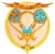 ISTITUTO  TECNICO  ECONOMICO  STATALEPOLO COMMERCIALE “PITAGORA”ISTITUTO  TECNICO  ECONOMICO  STATALEPOLO COMMERCIALE “PITAGORA”ISTITUTO  TECNICO  ECONOMICO  STATALEPOLO COMMERCIALE “PITAGORA”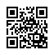 Amministrazione, Finanza e Marketing - Relazioni Internazionali - Sistemi Informativi Aziendali – Turismo – Corso SeraleAmministrazione, Finanza e Marketing - Relazioni Internazionali - Sistemi Informativi Aziendali – Turismo – Corso SeraleAmministrazione, Finanza e Marketing - Relazioni Internazionali - Sistemi Informativi Aziendali – Turismo – Corso SeraleAmministrazione, Finanza e Marketing - Relazioni Internazionali - Sistemi Informativi Aziendali – Turismo – Corso SeraleAmministrazione, Finanza e Marketing - Relazioni Internazionali - Sistemi Informativi Aziendali – Turismo – Corso SeraleVia Pupino, 10/A -74123 Tarantotel. 099/4532177 - fax 099/4590122C.F. 90214370737  Via Mascherpa, 6 - 74121 Tarantotel. 099/7707180 - fax 099/7793123Via Pupino, 10/A -74123 Tarantotel. 099/4532177 - fax 099/4590122C.F. 90214370737  Via Mascherpa, 6 - 74121 Tarantotel. 099/7707180 - fax 099/7793123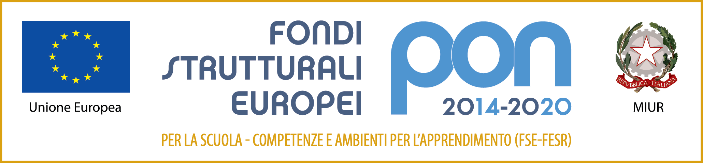 TATD08000P@istruzione.itTATD08000P@pec.istruzione.itC.U. : UFBCZL  IPA: istsc_tatd08000pInfo@pitagorataranto.gov.itSito web: www.pitagorataranto.gov.itTATD08000P@istruzione.itTATD08000P@pec.istruzione.itC.U. : UFBCZL  IPA: istsc_tatd08000pInfo@pitagorataranto.gov.itSito web: www.pitagorataranto.gov.itTITOLO   ATTIVITA’/ PROGETTO:TIPOLOGIA ATTIVITA’:FUNZIONE STRUMENTALEPONPROGETTOALTERNANZA SCUOLA LAVOROALTRO……….DOCENTE REFERENTE/TUTOR:N. STUDENTI COINVOLTIN. OREDATA INIZIO ATTIVITA’DATA FINE ATTIVITA’DESCRIZIONE SINTETICA DELL’ATTIVITA’ SVOLTA(in coerenza con  R.A.V., Piano di Miglioramento e PTOF)COERENZA TRA OBIETTIVI PREFISSATI ED OBIETTIVI RAGGIUNTIRISULTATI RAGGIUNTIMESESET.OTT.NOV.DIC.GEN.FEB.MAR.APR.MAG.GIU.MESE12341234123412341234PUNTI DI FORZAPUNTI DI CRITICITA’